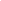 Monoteizmus (egyistenhit) Egy Istenben hiszünk2023. március 5. vasárnap5Mózes 6:4-5; Ésaiás 14:12-14; Józsué 24:2; 1Móz 32:28; 1Korinthus 10:21; Kolossé 2:9 (NIV)1. DIA (Rögtön azután, hogy köszöntöm önöket és titeket az interneten, és amikor előzetes megjegyzéseket teszek)5Móz 6:4-5 (NIV) 4 Halld, Izráel: Az Úr, a mi Istenünk, egy az Úr. 5 Szeresd az Urat, a te Istenedet teljes szívedből, teljes lelkedből és teljes erődből.2. DIA (Rögtön ima után, és amíg el nem olvasom a prédikációt egy mondatban)Prédikáció egy mondatban: Egyházként csak egy Istenben hiszünk, és kizárólag Neki kötelezzük el magunkat.BevezetésHányan hallották közületek az „Én igazságom” szavakat? Évek óta használják olyan befolyásos személyek, mint Oprah. A relativizmus korát éljük, amely „az a világnézet, hogy… az igazság… a kultúrával, a társadalommal vagy a történelmi kontextussal kapcsolatban létezik, és nem abszolút, egyetemes . Számos emberrel beszéltem, akiknek kihívást jelent a közösségben élő jó barátaik örökkévaló sorsának megválaszolása, akik nem hisznek úgy, mint mi. Mivel ez arra vonatkozik, hogy kicsoda Isten, ezt tisztáznunk kell, mert ez alapvető a bizonyságunk szempontjából.A múlt hónapban a szeretet kultúrájáról beszéltem. Talán emlékszel arra, hogy az üzenet a mai olvasmány 5. versére összpontosult. Arra kérlek, hogy fokuszálj , és ne gondold, hogy ez ismétlés. Inkább ebben a prédikációi időszakban a gyülekezeti egységre építek, mivel ez az egyetlen módja annak, hogy teljesítsük azt, amit Isten kér a mi nemzedékünktől.Tehát ma az egyistenhitről, vagyis az egy Istenbe vetett hitről fogok beszélni. Ez az ötlet gyorsan bonyolulttá válhat. Célom, hogy a lehető legegyszerűbb legyen, és összhangban legyen a Bibliai kinyilatkoztatásokkal, miközben néhány külső hivatkozást is adok, ha többet szeretnétek az igében  kutatni.A Teremtés könyve (I.Mózes) ezekkel a szavakkal nyit az 1:1-ben: „Kezdetben teremtette Isten az eget (mennyeket) és a földet”. A „egek/mennyek” szóleírja az univerzumot, ahol a csillagok és az ég található. De utal Isten lakhelyére is. Tehát Isten teremtett mindent, ami létezik.További szentírásoka Bibliában adnak némi betekintést abba, hogy mi fordult rosszá, a teremtés után. Lucifer az egyik ragyogó angyali teremtménye volt Istennek, amíg el nem döntötte, hogy egyenlő akar lenni Istennel. Olyan imádatot akart mennyei társaitól, amely egyedül Istennek van fenntartva. A teremtés egyetlen forrásból áll –  csak Isten állhat az imádat teljes fókuszban és csak Ô lehet az imádat célja. Tehát Isten kiűzte Lucifert a jelenlétéből.Lucifer, aki most Sátán, a kellő időben megtévesztette az első embereket, akiket Isten az Ő képére és hasonlatosságára teremtett. Elhitette őket, hogy a Teremtőtől való függetlenség elérésére törekedjenek azáltal, hogy nem engedelmeskedtek Neki, annak érdekében, hogy „olyanok legyenek, mint Ő, megkülönböztetve a jót a rossztól”. Feltűnő hasonlóság van a Sátán bukásának oka és az emberiség bukásának oka között. A teremtmény egyenlő akart lenni a Teremtővel.Ez az a kapcsolat, amely összeköti Lucifer bukását Ádám és Éva bukásával.Mint minden létező Teremtője és Fenntartója, Isten tudja, mi a legjobb terrmtményeinek és teremtésének. Ádámtól Ábrahámig  az emberiség mindenféle teremtett dolgot imádott, nem pedig az egyetlen igaz, önmagában létező Istent. Ez néha magában foglalta magát az ördögöt is. De még közvetve is, az emberek azt imádtak, amit ők akartak, például bálványokat és bolygókat, természeti jelenségeket,állatokat,nôvényeket, és nem azt, amit Isten akart.Ábrahámnál látjuk, hogy Isten megváltási terve az emberiség számára egy új kezdethez ér. Arról van szó, hogy helyreállítsa Isten a saját maga  és az emberiség eredeti kapcsolatát, ahol a Teremtő megtart bennünket – ahogy csak Ő tud – és mi, teremtmények egyedül Őt imádjuk – ami a teremtés kezdetétôl kellett legyen . És Isten terve amely az embereket  Ônmagához hozza vissza, az az Egyházban teljesedik ki,szóval, menjünk oda.3. DIAIsten az Egyházon keresztül vonzza magához az embereketAz 1Mózes 12:1-3-ban az Úr ezt mondta Ábrámnak: „Menj el országodból, népedből és atyád házanépéből arra a földre, amelyet megmutatok neked. Nagy nemzetté teszlek, és megáldalak; naggyá teszem a nevedet, és áldás leszel. Megáldom azokat, akik áldanak téged, és aki téged átkoz, megátkozom; és minden nép a földön áldott lesz általad."Az emberi történelem ezen pontján az emberek a Föld kiterjedt részeit lakták. Imádásukban közös volt az a gondolat, hogy létezik az emberiségnél magasabb hatalom. De a hiedelmek széles körben eltértek attól, hogy ki volt ez a hatalom. Valójában sokan azt hitték, hogy ugyanúgy vannak versengő hatalmak, mint a földön versengő királyságok.Isten ebbe a változatos,többistenhitû világba jelentette ki magát Ábrámnak és ki is választotta Ôt . Józsué a 24:2-ben elmondja, hogy Ábrám a bálványimádás kultúrájából jött ki. És Isten kijelentette, hogy Ábrámon és magván keresztül vissza fogja vonzani magához az embereket.Gyorsan előre néhány száz évet, és azt olvassuk, hogy Isten azt mondta: „Halld Izrael”. Isten kiválasztotta Ábrahám egyik unokáját, Jákóbot, és nevét Izraelre változtatta, ami a következő jelentést jelenti, ahogyan Chris testvér emlékeztetett minket a múlt héten, „mert küzdöttél Istennel és az emberekkel, és győztél”. (1Mózes 32:28) Ábrahám összes gyermeke közül Isten úgy döntött, hogy Izraelen és magván keresztül vonzza vissza magához az embereket. Így született meg Izrael nemzete, és rajta keresztül jött el Jézus, akinek meg kellett szabadítania népét bűneitől.Ha előre haladunk Isten tervében, emlékezzünk arra, hogy mindenkit vissza akart hozni a Vele való kapcsolatba, nem pedig a hamis istenekkel, amelyeket sát elkövetett. Pál tehát elindulá, hogy terjessze az üdvösség üzenetét, és szólt Galata 3:7-9: „Értsétek meg tehát, hogy akiknek van hitük, azok Ábrahám fiai (vagy magva). A Szentírás előre látta, hogy Isten hitből fogja megigazítani a pogányokat, és előre meghirdette Ábrahámnak az evangéliumot: „Áldott lesz minden nemzet általad”. Tehát azok, akik a hitben bíznak, Ábrahámmal, a hit emberével együtt áldottak.”Láthatod, hogy Isten most az Egyházon keresztül vonzza magához az embereket.Isten sem Ábrahámot, sem Jákóbot, sem Izrael nemzetét, sem az Egyházat nem szerette jobban, mint az egész világot. Lényegében nem voltak jobbak a többinél. Egyszerűen arra a célra választotta ki őket, hogy minden embert magához vonzzon.Ábra: Olvastam egy könyvet, amit az egyik tagunk írt. Arról írt, hogy küzdött, hogy finanszírozza magát a gimnáziumban abban az országban, ahonnan származott. A mostohaanyja felajánlotta, hogy elviszi Kanadába, és hosszú várakozás után végül átjött. Ez a testvér Kanadában végezte középiskolai tanulmányainak utolsó részét. Érezni lehetett hogy szinte hitetlenkedett a könyv azon oldalán,  amikor arról beszélt, hogy megdöbbentette, hogy minden oktatás, amit kínálnak, „ingyenes”. De ez csak azok számára "ingyenes", akik legálisan vannak itt. Egy legális határátlépôn keresztül kellett belépnie az országba, hogy hozzáférjen a kanadaiaknak biztosított jogokhoz és kiváltságokhoz. Még az itt szülötteket  is törvényes úton kell regisztrálni, ha hozzá akarnak jutni a kanadai jogokhoz és kiváltságokhoz.Most a határainknak hatalmas szakaszai vannak, amelyeket nem figyelnek. Az illegális bevándorlók szárazföldön léphetnek be, és be is lépnek, tenger vagy akár levegő. De ahhoz, hogy hozzáférjenek a kanadaiaknak biztosított jogokhoz és kiváltságokhoz, valamikor át kell menniük egy legális regisztrációs procedurán.Alkalmazás: Az Egyház olyan, mint az Istennel való kapcsolat határátkelôje. Nem tujuk irányítani a spiritualitáshoz vezető utakat, amelyeket az emberek választanak, de amikor hozzánk jönnek, igaznak kell lennünk. Pontosan kell képviselnünk azt az Istent, aki kijelölt minket a Vele való kapcsolat határátkelôjének. Íme néhány Bibliai példa, amely ezt mutatja. Jézus találkozott Pállal, de elküldte az Egyházba, hogy megértése legyen ahoz az Istenhez aki ôt elküldte. Az etióp eunuch birtokában voltak a szentírások, de a Szent Szellem elküldte Fülöpöt, hogy megértést biztosítson . Amit hiszünk és teszünk, rutinnak tűnhet, de ahogy a Máté 22-ben található példázat is mutatja, helyesen kell tennünk. A király lakomát rendezett, hogy mindenki részt vegyen, de amikor talált egy vendéget, aki nem viselt esküvői ruhát, visszautasította azt. Isten hozzánk irányítja az embereket, hogy segíthessünk felöltözni az igazság ruháiba,Átmenet: Tehát Isten az Egyházon keresztül vonzza magához az embereket. Bizonyos értelemben ránk támaszkodik, hogy elérjük az embereket.(az Egyház Krisztus teste) Ezért nem engedhetjük meg magunknak, hogy kompromisszumot kössünk azzal kapcsolatban, amit hiszünk. Hűnek kell lennünk Istenhez és az Ő elhívásához.4. DIAAz Egyház monoteista: egyetlen Istenben hiszünkPaul House teológus ezt írja: „Izrael egész hite és cselekedetei abból a meggyőződésből fakadnak vagy buknak, hogy csak egy Isten van, akinek a neve Jahve.”Emlékezz arra, hogy Isten Abrámot a többistenhívő kultúrából hívta ki, vagy amelyik több isten imádását is elfogadta. Izrael nemzete Egyiptomban alakult ki, egy teljesen politeista (többistenhitü)kultúra. De még Egyiptomban is voltak hiedelmek, amelyek az emberiség közös örökségére utaltak. Valójában a legtöbb kultúrában még mindig vannak legendák olyan eseményekről, mint például egy nagy özönvíz,és egy nagy konfliktus, amely a szellemvilágban történt. Ez egyszerűen azért van, mert mindannyiunknak közös a származása. Mégis, Jahve, a nagy „ÉN VAGYOK”, aki egy égő bokorból beszélt Mózeshez, legyőzte a hatalmas Egyiptom isteneit, és megmutatta hatalmát, amikor kényszerítette a fáraót, hogy engedje el Izraelt, hogy imádhassák őt.A kiválasztottnak, Izraelnek komolyan figyelembe kellett vennie ezt a központi igazságot:"Az Úr, a mi Istenünk, az Úr egy." Az „Úr és Isten” szavak a „Jahve” tulajdonnévre utalnak.az egyetlen igaz Istené. Azoknak, akiket az emberiség üdvösségének hordozojává választottak, teljes meggyõzõdéssel kellett rendelkezniük arról, hogy aki õket választotta, az egyetlen Teremtõje és Fenntartója mindennek, ami van. Teljes tekintélye volt és van. Ô neki abszolút tekintélye és hatalma van, Ôt nem felruházták hatalommal mint a földi elôljárokat (kiràlyokat,elnököket,minisztereket). Rajta kívül nincs senki, akivel megosztaná a Saját dicsőségét, ahogy Lucifer hamar felismerte . Az egyetlen erdendô,örök és végső hatalom „Az Úr, a mi Istenünk”, Izrael akkori Istene, és most az Egyház Istene egy és ugyanazEz a központi igazság létfontosságú:"Az Úr, a mi Istenünk, az Úr egy."Sátánnak sikerült elterelnie az emberi figyelmet erről az igazságról. Ezért gondolta Ádám és Éva, hogy létezhet versengő hatalom Istenen kívül. Ez az oka annak, hogy a nemzetek alternatív isteneket imádtak. De mindez hamis volt, mert csak úgy létezhet alternatív hatalom, ha egynél több nem teremtett tekintély létezik. A pluralitás a hatalmi harc lehetőségét kínálja. De a szingularitás definíció szerint kiküszöböli ezt a lehetőséget. Ezért olyan kritikus az az elképzelés, hogy Isten egy. Ha egynél több lenne, akkor lehet, hogy végül választanunk kell, hogy ki a végső tekintély. De nincs más választás, mert az Úr egy.Ábra: Bármilyen összefüggésben, ha hallgatsz a fônökre, akkor boldogulsz. Pályafutásom során nem egyszer fordult elő, hogy az elnök fia megbízást teljesítsen a cégnél. Az elnök azt diktálta, hogy a gyerekkel ugyanúgy kell bánni, mint mindenki mással. Mindenki más bólintott, és úgy kezelte a gyereket, mintha az elnök az apja lenne.Alkalmazás: Kanadában demokratikusak vagyunk, és van szabad választásunk. Nem azért értek vele egyet, mert a demokráciát tökéletesnek tartom, hanem azért, mert hiszek abban, hogy minden ember istenadta, hogy meg tudja választani vagy elutasítani Őt. Az emberek manapság sok istent imádnak, pedig azt hisszük, hogy modernek vagyunk, és az ókori világ babonás volt. Elvárják tőlünk, hogy ne csak tűrjünk,toleraljunk más világnézeteket, hanem ünnepeljük és együttismüködjünk azokkal.Ebben a légkörben meg kell tanulnunk tisztelni a különböző nézőpontokat, miközben igazak maradunk, anélkül, hogy megünnepelnénk és résztvennénk abban , amiről tudjuk, hogy rossz. Nekünk, az Egyháznak meg kell értenünk, hogy az Atyának a fülei vagyunk . Valójában nincs senki mellette, és senkivel sem osztja meg a dicsőségét.Átmenet: Tehát az Egyház monoteista: egyetlen Istenben hiszünk. Mégis mindenkinek van választása, hogy szolgálja-e Őt vagy sem.5. DIAEgyházként kizárólag egy Isten mellett kötelezzük el magunkatMivel már beszéltünk a szeretet kultúrájáról, rövid leszek a szöveg ezen részével."Szeresd Uradat, Istenedet teljes szívedből, teljes lelkedből és teljes erődből."Mindenben benne kell lennünk. Ha mi leszünk családjaink Ábrahámja, nemzeteink Izraele, nemzedékünk egyháza, akkor félúton nem fogjuk megvágni. Az átlag soha nem hoz kiválóságot. Isten mindannyiunkat akar.Az 1Korinthus 10:21 ezt mondja nekünk: „Nem ihatod meg az Úr poharát és a démonok poharát sem; nem lehet részed mind az Úr asztalán, sem a démonok asztalán.” Ábrahám teljes felhívása, Izrael megalapítása és Jézus halála az volt, hogy világossá tegye a Teremtő legfontosabb üzenetének alapját az emberiség számára: „Az Úr, a mi Istenünk, egy az Úr”. Krisztus evangéliuma ezen áll.– Miért olyan nagy dolog ez? kérdezhetsz. Azért, mert az Istennel való kapcsolatod helyreállítása elég fontos volt ahhoz, hogy meghaljon. Ez az egész arról szól, hogy Sátán ráveszi az emberiséget, hogy elveszítse kapcsolatunkat Istennel. Mindannyian vétkeztünk, és Isten nem tud a bűnhöz viszonyulni, ami azt jelenti, hogy egy örökkévalóságra szántak minket Istentől függetlenül. Tehát saját vérével oldotta meg a kérdést Jézusban, és megfordította az átkot, amelyet a Sátán okozott az emberiségre. De van egy szerepünk. Fel kell ismernünk magunknak, hogy bűnösök vagyunk, el kell fordulnunk bűneinktől, és el kell fogadnunk életünkben Jézus uralmát. Akkor beléphetünk Isten országába most és az örökkévalóságig.Ábra: A Christian Post 2022. július 25-én, hétfőn kelt cikkéből fogok olvasni. Az, hogy ezt a személyt idézem, nem jelenti azt, hogy mindent támogatok vele kapcsolatban. Egyszerűen csak azt szeretném kiemelni, hogy vannak olyan befolyásos hangok, amelyek teljes elkötelezettségre szólítanak fel, még a világon is. A világhírű kanadai pszichológus, Jordan Peterson „Üzenetben a keresztény egyházaknak” arra figyelmeztetett, hogy a fiatalok, különösen a férfiak, páratlan demoralizálódással néznek szembe a Nyugat fegyveres bűntudata miatt, és ezért az egyháznak félre kell tennie a társadalmi igazságosságot és a társadalmi igazságosságot. más modern rögeszmék, és mentsenek meg lelkeket, mielőtt „túl késő lenne”. "Természetesen teljesen beképzelt, hogy meg merek írni és sugározni egy videót "Üzenet a keresztény egyházaknak" címmel" - mondta Peterson a videója elején.Youtube. "De mindenesetre meg fogom tenni, mert van mondanivalóm, és mert azt a valamit el kell mondani."Alkalmazás: Akkor most mit kell tenned? Mi a cselekvésre való felhívás? Arra hívom egyházunkat, hogy teljes mértékben kötelezze el magát Isten és az Ő küldetése iránt a mi generációnkban. Az emberek nem azért jönnek hozzánk, hogy megtalálják a világot. Sok esetben ez már megvan. Az emberek azért jönnek az Egyházba, hogy megtalálják Istent. Elkötelezzük magunkat, hogy megosztjuk a Biblia Istenét, és nincs más isten. Elkötelezzük magunkat, hogy megtanítjuk az embereket arra, hogy kövessék azt, amit Isten a Biblián keresztül mond, és nem más, spirituális ihletésű szent szövegeken keresztül. Elkötelezzük magunkat, hogy tiszteletben tartjuk minden ember méltóságát, még ha nem is értünk vele egyet, mert Isten képmására teremtették. Monoteisták vagyunk, nem többistenhívők.Átmenet: Egyházként kizárólag egy Isten mellett kötelezzük el magunkat. Bármi, ami kevesebb, rontana a világ számára elért értékünkön.6. DIAKövetkeztetésJövő héten az egységről fogunk beszélni. A mai üzenet ennek alapköve. Egyházként csak egy Istenben hiszünk, és kizárólag Neki kötelezzük el magunkat. Egynél több forrás indokolná a megosztást. De láttuk, hogy a Biblia azt mondja…4 Halld, Izráel: Az Úr, a mi Istenünk, egy az Úr. 5 Szeresd az Urat, a te Istenedet teljes szívedből, teljes lelkedből és teljes erődből.Bármilyen zavar is támad az egyistenhit témájában, tudd, hogy hitünk központi eleme az egy Istenben való hit. Ennek világosnak kell lennie, különösen, ha a pluralista társadalomban élünk, ha sót és világosságot akarunk.De ez nem elég. Társadalmunkban vannak egyistenhívők, akik nem részei az egyháznak. Tehát amikor azt kérdezik, hogy ki ez az egyetlen Isten, nem helyes azt mondani, hogy Ő az, akit a végső hatalomnak tekintenek. Pál válaszol nekünk a Kolossé 2:9-ben. Isten Jézusban nyilatkoztatta ki magát az emberiségnek, akiben az istenség teljessége testileg lakozott. Ezért mondta Jézus a János 8:58-ban: „Bizony, bizony mondom nektek, mielőtt Ábrahám megszületett, ÉN VAGYOK!”Ha még nem adtad át az életed Jézusnak, itt az ideje. Gyere fel és imádkozunk veled.És ha tudod, hogy meg kell erősíteni a hitedet ebben az intellektuálisan zavaros korban, akkor itt a helyed. Gyere fel és imádkozunk érted.